МБУК «Музей народов Севера Бурятии им. А.Г. Позднякова»Портрет независимой оценки учрежденияВ рамках проведения исследования «Независимая оценка качества оказания услуг учреждениями культуры Республики Бурятия» в период с 14 августа по 10 октября 2017 проводилась оценка качества работы МБУК «Музей народов Севера Бурятии им. А. Г. Позднякова» с. Багдарин Баунтовского района.  Исследование проводилось согласно основным рекомендациям Приказа Министерства культуры РФ №2542, авторским методикам Научно-технического центра «Перспектива» и осуществлялось по двум основным направлениям:Изучение официального сайта учреждения культуры Республики Бурятия (далее Учреждение) на предмет проверки полноты представляемой информации и обеспечения технической возможности выражения мнений потребителями услуг о деятельности Учреждения и удовлетворенности результатами работы;Cбор данных и оценка удовлетворенности получателей услуг Учреждения методом анкетирования с использованием инструментария социологического опроса (анкеты). Независимая оценка качества оказания услуг Учреждения предусматривала оценку условий оказания услуг по таким общим критериям, как открытость и доступность информации об организации культуры; комфортность условий предоставления услуг и доступность их получения; время ожидания предоставления услуги; доброжелательность, вежливость, компетентность работников организации культуры; удовлетворенность качеством оказания услуг. 	Раздел 1. Изучение официального сайта УчрежденияИзучение официального сайта Учреждения осуществлялось путем изучения размещенных данных на интернет-ресурсе (http://museum-nsb.ru) по состоянию на 29.09.2017 г.По результатам проведенного анализа полное соответствие фактических значений максимальным получили следующие показатели:Полное наименование организации культурыСокращенное наименование организации культурыПочтовый адрес организации культурыДата создания организации культуры, сведения об учредителе (учредителях)Учредительные документы (копия устава, свидетельство о государственной регистрации, решение учредителя о создании и о назначении руководителя организации культуры, положения о филиалах и представительствах)Режим, график работы организации культурыКонтактные телефоныАдрес электронной почтыФамилии, имена, отчества, должности руководящего состава организации культуры, её структурных подразделений и филиалов (при их наличии).Сведения о видах предоставляемых услугИнформация о материально-техническом обеспечении предоставления услуг организацией культурыНесоответствие фактических значений максимальным получили следующие показатели:Информация о планируемых мероприятияхИнформация о выполнении государственного (муниципального) задания, отчет о результатах деятельности учрежденияПлан по улучшению качества работы организации.Копии нормативных правовых актов, устанавливающих цены (тарифы) на услуги либо порядок их установленияПеречень оказываемых платных услуг, цены (тарифы) на услугиКопия плана финансово-хозяйственной деятельности организации культуры, утвержденного в установленном законодательством Российской Федерации порядке, или бюджетной сметы (информация об объеме предоставляемых услуг)Схема размещения организации культуры, схема проездаКопии лицензий на осуществление деятельности, подлежащей лицензированию в соответствии с законодательством Российской ФедерацииРезультаты независимой оценки качества оказания услуг организациями культуры, а также предложения об улучшении качества их деятельности.Таблица 1. Оценка учреждения на официальном сайте/Бланк контент-анализа сайта работы МБУК «Музей народов Севера Бурятии им. А. Г. Позднякова»Раздел 2. Cбор данных и оценка удовлетворенности получателей услуг Учреждения методом анкетного опросаИзучение уровня удовлетворенности посетителей качеством оказания услуг в работы МБУК «Музей народов Севера Бурятии им. А. Г. Позднякова» методом анкетного опроса позволило выявить следующие тенденции:Большинство респондентов, принявших участие в опросе, выше среднего оценивают доступность и актуальность информации о деятельности организации культуры, размещенной на территории организации. Говоря о комфортности условий пребывания в организации культуры, респонденты также сходятся во мнении, что их в основном все устраивает. Высоко опрошенные оценили дополнительные услуги, доступность их получения в учреждении культуры.Оценки выше среднего посетители склонны давать качеству и содержанию полиграфических материалов организации культуры, материально-техническому обеспечению организации культуры, удобству пользования электронными сервисами, предоставляемыми организацией культуры (в том числе с помощью мобильных устройств). Доступность услуг учреждения для инвалидов оценивается респондентами на среднем уровне. Нареканий к соблюдению режима работы организацией культуры, соблюдению установленных (заявленных) сроков предоставления услуг организацией культуры, доброжелательности и вежливости персонала, его компетентности, у респондентов не возникает.Результаты проведения независимой оценки показали, что опрошенные в высокой степени удовлетворены качеством оказания услуг в учреждении.Среди рекомендаций для повышения качества работы данного учреждения культуры можно выделить создание официального сайта учреждения культуры.Таблица 2. Результаты независимой оценки опроса посетителей МБУК «Музей народов Севера Бурятии им. А. Г. Позднякова»Таблица. 3. Бланк итоговой оценки организаций культуры Наименование показателя, характеризующего общие критерии качества оказания услуг организациями культуры в соответствии с приказом № 2542 (s)Наименование показателя, характеризующего общие критерии качества оказания услуг организациями культуры в соответствии с приказом № 2542 (s)Наименование информационного объекта (k)Наименование информационного объекта (k)Уровень поисковой доступности (,) в баллах 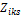 Комментарии, замечания1.1. (s1)Наличие общей информации об организации культуры на официальном сайте организации культуры в сети «Интернет» в соответствии с приказом Минкультуры России от 20.02.2015 № 277 «Об утверждении требований к содержанию и форме предоставления информации о деятельности организаций культуры, размещаемой на официальных сайтах уполномоченного федерального органа исполнительной власти, органов государственной власти субъектов Российской Федерации, органов местного самоуправления и организаций культуры в сети «Интернет» 1Полное наименование организации культуры11.1. (s1)Наличие общей информации об организации культуры на официальном сайте организации культуры в сети «Интернет» в соответствии с приказом Минкультуры России от 20.02.2015 № 277 «Об утверждении требований к содержанию и форме предоставления информации о деятельности организаций культуры, размещаемой на официальных сайтах уполномоченного федерального органа исполнительной власти, органов государственной власти субъектов Российской Федерации, органов местного самоуправления и организаций культуры в сети «Интернет» 2Сокращенное наименование организации культуры11.1. (s1)Наличие общей информации об организации культуры на официальном сайте организации культуры в сети «Интернет» в соответствии с приказом Минкультуры России от 20.02.2015 № 277 «Об утверждении требований к содержанию и форме предоставления информации о деятельности организаций культуры, размещаемой на официальных сайтах уполномоченного федерального органа исполнительной власти, органов государственной власти субъектов Российской Федерации, органов местного самоуправления и организаций культуры в сети «Интернет» 3Почтовый адрес организации культуры11.1. (s1)Наличие общей информации об организации культуры на официальном сайте организации культуры в сети «Интернет» в соответствии с приказом Минкультуры России от 20.02.2015 № 277 «Об утверждении требований к содержанию и форме предоставления информации о деятельности организаций культуры, размещаемой на официальных сайтах уполномоченного федерального органа исполнительной власти, органов государственной власти субъектов Российской Федерации, органов местного самоуправления и организаций культуры в сети «Интернет» 4Схема размещения организации культуры, схема проезда01.1. (s1)Наличие общей информации об организации культуры на официальном сайте организации культуры в сети «Интернет» в соответствии с приказом Минкультуры России от 20.02.2015 № 277 «Об утверждении требований к содержанию и форме предоставления информации о деятельности организаций культуры, размещаемой на официальных сайтах уполномоченного федерального органа исполнительной власти, органов государственной власти субъектов Российской Федерации, органов местного самоуправления и организаций культуры в сети «Интернет» 5Дата создания организации культуры, сведения об учредителе (учредителях)11.1. (s1)Наличие общей информации об организации культуры на официальном сайте организации культуры в сети «Интернет» в соответствии с приказом Минкультуры России от 20.02.2015 № 277 «Об утверждении требований к содержанию и форме предоставления информации о деятельности организаций культуры, размещаемой на официальных сайтах уполномоченного федерального органа исполнительной власти, органов государственной власти субъектов Российской Федерации, органов местного самоуправления и организаций культуры в сети «Интернет» 6Учредительные документы (копия устава, свидетельство о государственной регистрации, решение учредителя о создании и о назначении руководителя организации культуры, положения о филиалах и представительствах)11.1. (s1)Наличие общей информации об организации культуры на официальном сайте организации культуры в сети «Интернет» в соответствии с приказом Минкультуры России от 20.02.2015 № 277 «Об утверждении требований к содержанию и форме предоставления информации о деятельности организаций культуры, размещаемой на официальных сайтах уполномоченного федерального органа исполнительной власти, органов государственной власти субъектов Российской Федерации, органов местного самоуправления и организаций культуры в сети «Интернет» 7Режим, график работы организации культуры11.1. (s1)Наличие общей информации об организации культуры на официальном сайте организации культуры в сети «Интернет» в соответствии с приказом Минкультуры России от 20.02.2015 № 277 «Об утверждении требований к содержанию и форме предоставления информации о деятельности организаций культуры, размещаемой на официальных сайтах уполномоченного федерального органа исполнительной власти, органов государственной власти субъектов Российской Федерации, органов местного самоуправления и организаций культуры в сети «Интернет» 8Контактные телефоны11.1. (s1)Наличие общей информации об организации культуры на официальном сайте организации культуры в сети «Интернет» в соответствии с приказом Минкультуры России от 20.02.2015 № 277 «Об утверждении требований к содержанию и форме предоставления информации о деятельности организаций культуры, размещаемой на официальных сайтах уполномоченного федерального органа исполнительной власти, органов государственной власти субъектов Российской Федерации, органов местного самоуправления и организаций культуры в сети «Интернет» 9Адрес электронной почты11.1. (s1)Наличие общей информации об организации культуры на официальном сайте организации культуры в сети «Интернет» в соответствии с приказом Минкультуры России от 20.02.2015 № 277 «Об утверждении требований к содержанию и форме предоставления информации о деятельности организаций культуры, размещаемой на официальных сайтах уполномоченного федерального органа исполнительной власти, органов государственной власти субъектов Российской Федерации, органов местного самоуправления и организаций культуры в сети «Интернет» 10Фамилии, имена, отчества, должности руководящего состава организации культуры, её структурных подразделений и филиалов (при их наличии).11.2 (s2)Наличие информации о деятельности организации культуры на официальном сайте организации культуры в сети «Интернет» в соответствии с приказом Минкультуры России от 20.02.2015 № 277 «Об утверждении требований к содержанию и форме предоставления информации о деятельности организаций культуры, размещаемой на официальных сайтах уполномоченного федерального органа исполнительной власти, органов государственной власти субъектов Российской Федерации, органов местного самоуправления и организаций культуры в сети «Интернет» 1Сведения о видах предоставляемых услуг11.2 (s2)Наличие информации о деятельности организации культуры на официальном сайте организации культуры в сети «Интернет» в соответствии с приказом Минкультуры России от 20.02.2015 № 277 «Об утверждении требований к содержанию и форме предоставления информации о деятельности организаций культуры, размещаемой на официальных сайтах уполномоченного федерального органа исполнительной власти, органов государственной власти субъектов Российской Федерации, органов местного самоуправления и организаций культуры в сети «Интернет» 2Копии нормативных правовых актов, устанавливающих цены (тарифы) на услуги либо порядок их установления01.2 (s2)Наличие информации о деятельности организации культуры на официальном сайте организации культуры в сети «Интернет» в соответствии с приказом Минкультуры России от 20.02.2015 № 277 «Об утверждении требований к содержанию и форме предоставления информации о деятельности организаций культуры, размещаемой на официальных сайтах уполномоченного федерального органа исполнительной власти, органов государственной власти субъектов Российской Федерации, органов местного самоуправления и организаций культуры в сети «Интернет» 3Перечень оказываемых платных услуг, цены (тарифы) на услуги01.2 (s2)Наличие информации о деятельности организации культуры на официальном сайте организации культуры в сети «Интернет» в соответствии с приказом Минкультуры России от 20.02.2015 № 277 «Об утверждении требований к содержанию и форме предоставления информации о деятельности организаций культуры, размещаемой на официальных сайтах уполномоченного федерального органа исполнительной власти, органов государственной власти субъектов Российской Федерации, органов местного самоуправления и организаций культуры в сети «Интернет» 4Копия плана финансово-хозяйственной деятельности организации культуры, утвержденного в установленном законодательством Российской Федерации порядке, или бюджетной сметы (информация об объеме предоставляемых услуг)01.2 (s2)Наличие информации о деятельности организации культуры на официальном сайте организации культуры в сети «Интернет» в соответствии с приказом Минкультуры России от 20.02.2015 № 277 «Об утверждении требований к содержанию и форме предоставления информации о деятельности организаций культуры, размещаемой на официальных сайтах уполномоченного федерального органа исполнительной власти, органов государственной власти субъектов Российской Федерации, органов местного самоуправления и организаций культуры в сети «Интернет» 5Информация о материально-техническом обеспечении предоставления услуг организацией культуры11.2 (s2)Наличие информации о деятельности организации культуры на официальном сайте организации культуры в сети «Интернет» в соответствии с приказом Минкультуры России от 20.02.2015 № 277 «Об утверждении требований к содержанию и форме предоставления информации о деятельности организаций культуры, размещаемой на официальных сайтах уполномоченного федерального органа исполнительной власти, органов государственной власти субъектов Российской Федерации, органов местного самоуправления и организаций культуры в сети «Интернет» 6Копии лицензий на осуществление деятельности, подлежащей лицензированию в соответствии с законодательством Российской Федерации01.2 (s2)Наличие информации о деятельности организации культуры на официальном сайте организации культуры в сети «Интернет» в соответствии с приказом Минкультуры России от 20.02.2015 № 277 «Об утверждении требований к содержанию и форме предоставления информации о деятельности организаций культуры, размещаемой на официальных сайтах уполномоченного федерального органа исполнительной власти, органов государственной власти субъектов Российской Федерации, органов местного самоуправления и организаций культуры в сети «Интернет» 7Информация о планируемых мероприятиях01.2 (s2)Наличие информации о деятельности организации культуры на официальном сайте организации культуры в сети «Интернет» в соответствии с приказом Минкультуры России от 20.02.2015 № 277 «Об утверждении требований к содержанию и форме предоставления информации о деятельности организаций культуры, размещаемой на официальных сайтах уполномоченного федерального органа исполнительной власти, органов государственной власти субъектов Российской Федерации, органов местного самоуправления и организаций культуры в сети «Интернет» 8Информация о выполнении государственного (муниципального) задания, отчет о результатах деятельности учреждения01.2 (s2)Наличие информации о деятельности организации культуры на официальном сайте организации культуры в сети «Интернет» в соответствии с приказом Минкультуры России от 20.02.2015 № 277 «Об утверждении требований к содержанию и форме предоставления информации о деятельности организаций культуры, размещаемой на официальных сайтах уполномоченного федерального органа исполнительной власти, органов государственной власти субъектов Российской Федерации, органов местного самоуправления и организаций культуры в сети «Интернет» 9Результаты независимой оценки качества оказания услуг организациями культуры, а также предложения об улучшении качества их деятельности01.2 (s2)Наличие информации о деятельности организации культуры на официальном сайте организации культуры в сети «Интернет» в соответствии с приказом Минкультуры России от 20.02.2015 № 277 «Об утверждении требований к содержанию и форме предоставления информации о деятельности организаций культуры, размещаемой на официальных сайтах уполномоченного федерального органа исполнительной власти, органов государственной власти субъектов Российской Федерации, органов местного самоуправления и организаций культуры в сети «Интернет» 10План по улучшению качества работы организации0№Наименование показателяБалл1.3Доступность и актуальность информации о деятельности организации культуры, размещенной на территории организации82.1.Комфортность условий пребывания в организации культуры7,82.2.Дополнительные услуги и доступность их получения7,52.3.Удобство пользования электронными сервисами, предоставляемыми организацией культуры (в том числе с помощью мобильных устройств)5,72.4.Удобство графика работы организации культуры8,22.5.Доступность услуг для инвалидов*5,73.1.Соблюдение режима работы организацией культуры8,13.2.Соблюдение установленных (заявленных) сроков предоставления услуг организацией культуры8,14.1.Доброжелательность и вежливость персонала организации культуры8,74.2.Компетентность персонала организации культуры8,55.1.Удовлетворенность качеством оказания услуг организацией культуры в целом8,25.2.Удовлетворенность материально-техническим обеспечением организации культуры6,65.3.Удовлетворенность качеством и полнотой информации о деятельности организации культуры, размещенной на официальном сайте организации культуры в сети «интернет»65.4.Удовлетворенность качеством и содержанием полиграфических материалов организации культуры7,1Интегральное значение показателей ()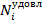 104,2Наименование учреждения: МБУК «Музей народов Севера Бурятии им. А. Г. Позднякова»Наименование учреждения: МБУК «Музей народов Севера Бурятии им. А. Г. Позднякова»Интегральное значение показателей, определяемых путем анализа информации, размещенной на официальном сайте организации культуры11Интегральное значение показателей, определяемых путем анализа данных, полученных при изучении мнений получателей услуг организации культуры104,2Общий балл организации культуры по итогам независимой оценки качества оказания услуг115,2